Fishers of Men
Vacation Bible School Mission – Summer 2022This summer during VBS we will be gathering items for Sammy’s Hope. During VBS the children can bring items from the list below so they too can be a part of Jesus’ mission to love all God’s creations.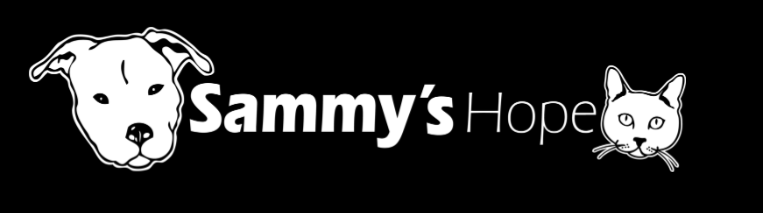 Sammy's Hope Animal Welfare & Adoption Center has been placing homeless animals in loving, forever Homes while providing shelter, socialization, medical care and enrichment, since 2010. You can visit their website by clicking the link below.https://www.sammyshope.org/Items needed to care for the animals:Clorox/Lysol wipesBleach (NOT splash free)Scent free laundry detergentPeanut Butter (creamy)Clumping cat litterCat treatsDog treats (no rawhide & made in the USA please)Paper TowelsFancy Feast Savory Centers (this is the only cat food we use to keep the cats’ stomachs from getting sick)Purina Pro Plan dry dog food - chicken & rice (the only dry food we use to keep the dogs’ stomachs from getting sick)Dog/Cat toys